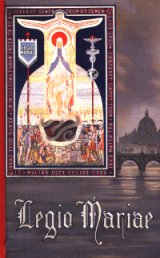 Sin lugar a cualquier duda el elemento más importante en la Legión mundial es un buen praesidium. De esta manera comenzó la Legión. Ha crecido y se ha extendido por todo el mundo por la multiplicación de sus praesidia, y los grandes frutos apostólicos de la Legión a través de los años se deben a sus buenos praesidia. La Legión debe apuntar a multiplicar los praesidia en cada esquina del globo para ayudar a la Iglesia a llevar a Cristo al mundo.El Manual señala que es la reunión (del praesidium) lo que le da el ser a la Legión (Manual 11. 4), y de nuevo: “La reunión semanal es el corazón de la Legión, de donde fluye la sangre para animar a todas sus venas y arterías. Es la central donde se engendra su luz y energía, el depósito que abastece todas sus necesidades". (Manual 11. 5).Es, para eso, que están los consejos - curiae, comitia, regiae, senatus y el Concilium- todos ellos existen con el propósito de:(1) ayudar a construir buenos praesidia en los que en el corazón de cada miembro está ardiendo, el carisma que ardió en el corazón de Frank Duff;(2) extender la Legión por todas partes -"el material potencial de sus filas está más allá del número" (Manual 12. 2).Que sea un buen praesidium depende de que éste tenga buenos oficiales (Manual 12. 2). Para asegurar esto existe la curia.La curia(1) Nombra a los oficiales de un praesidium después de mucha oración y reflexión y en consulta con el Director Espiritual;(2) Los entrena durante su asistencia a la reunión curial;(3) Los ayuda y alienta mediante la visita a los praesidia, la celebración del Acies, organización de congresos, promoviendo los Retiros, Encuentros de Oración, etc.Al referirme a este punto acerca de la importancia de los praesidia, no quiero dar la impresión de que los consejos, sobre todo los más altos, no son importantes. Todos ellos son importantes, pero su propósito último siempre será promover buenos praesidia (Manual 28. 1). De los praesidia es que se eligen los oficiales de los consejos, e igualmente cuando los legionarios alcanzan el escalón más alto del líder en un consejo particular, todavía deben tener sus pies en la tierra y contribuir al buen funcionamiento de la Legión asistiendo a su reunión semanal de praesidium y llevando a cabo el trabajo que se les asignó allí.La Legión es la presencia de María, Ella se sirve de sus legionarios para llevar al mundo a su Hijo Divino. Con el crecimiento de la Legión y multiplicación de praesidia, la conversión del mundo está en marcha (Frank Duff).
         Al tratar de la Legión, tratamos de algo sagrado, un carisma, un regalo del Espíritu Santo a la Iglesia que, cuando se la emplea, ha dado y continúa dándole gran gloria a Dios.Al fundar la legión, Frank Duff estableció verdaderamente un poderoso movimiento misionero que cubrió la tierra.           Frank Duff tenía siempre mucha esperanza cuando hablaba del futuro de la Legión. La única condición que él enfatizaba, es que le demos a María el lugar que Dios le asignó, en nuestro pensamiento, en nuestras acciones y al mismo tiempo en nuestro trabajo de la Legión.
 